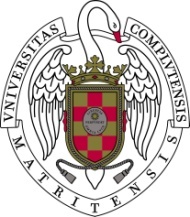 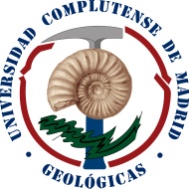 Facultad de Ciencias GeológicasUniversidad Complutense de MadridMÁSTER UNIVERSITARIO ENCurso 20XX-20XXTítulo del TFMNOMBRE APELLIDO APELLIDO (autor/a)TUTOR/ES DEL TRABAJO: NOMBRE APELLIDO APELLIDO					NOMBRE APELLIDO APELLIDO					NOMBRE APELLIDO APELLIDOFacultad de Ciencias GeológicasUniversidad Complutense de MadridMÁSTER UNIVERSITARIO ENCurso 20XX-20XXTítulo del TFMNOMBRE APELLIDO APELLIDO (autor/a)TUTOR/ES DEL TRABAJO: NOMBRE APELLIDO APELLIDO	NOMBRE APELLIDO APELLIDOFdo.:                                               Fdo.:                 